MONTAG, DER 6. APRIL, 2020DIENSTAG, DER 7. APRIL, 2020Jutro!!! Kako ste? Za ovaj tjedan ponavljanja, zadatak je izraditi jednu UMNU MAPU gradiva po temama koje smo radili. Evo jedne umne mape: 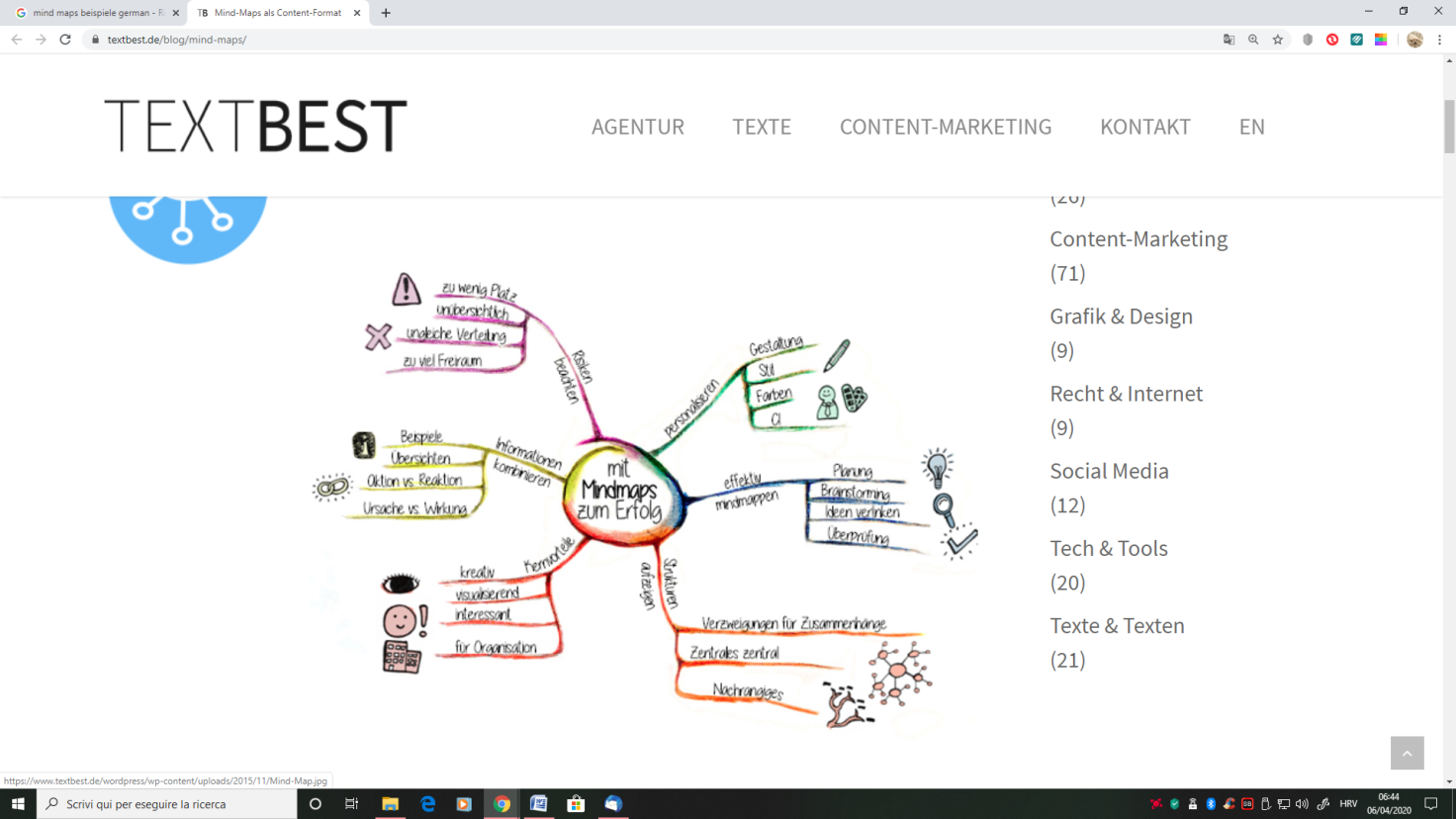 Prelistajte bilježnicu i zapišite što smo sve radili i nemojte zaboraviti primjere. Obojajte, zaokružite sve što mislite da je važno. Poslat ćete mi ih sljedeći tjedan...SUPER STRANICA S VJEŽBAMA ONLINE: http://www.michaelster.ch/lueckentexte/index.php?lid=1363&id=3&variante=0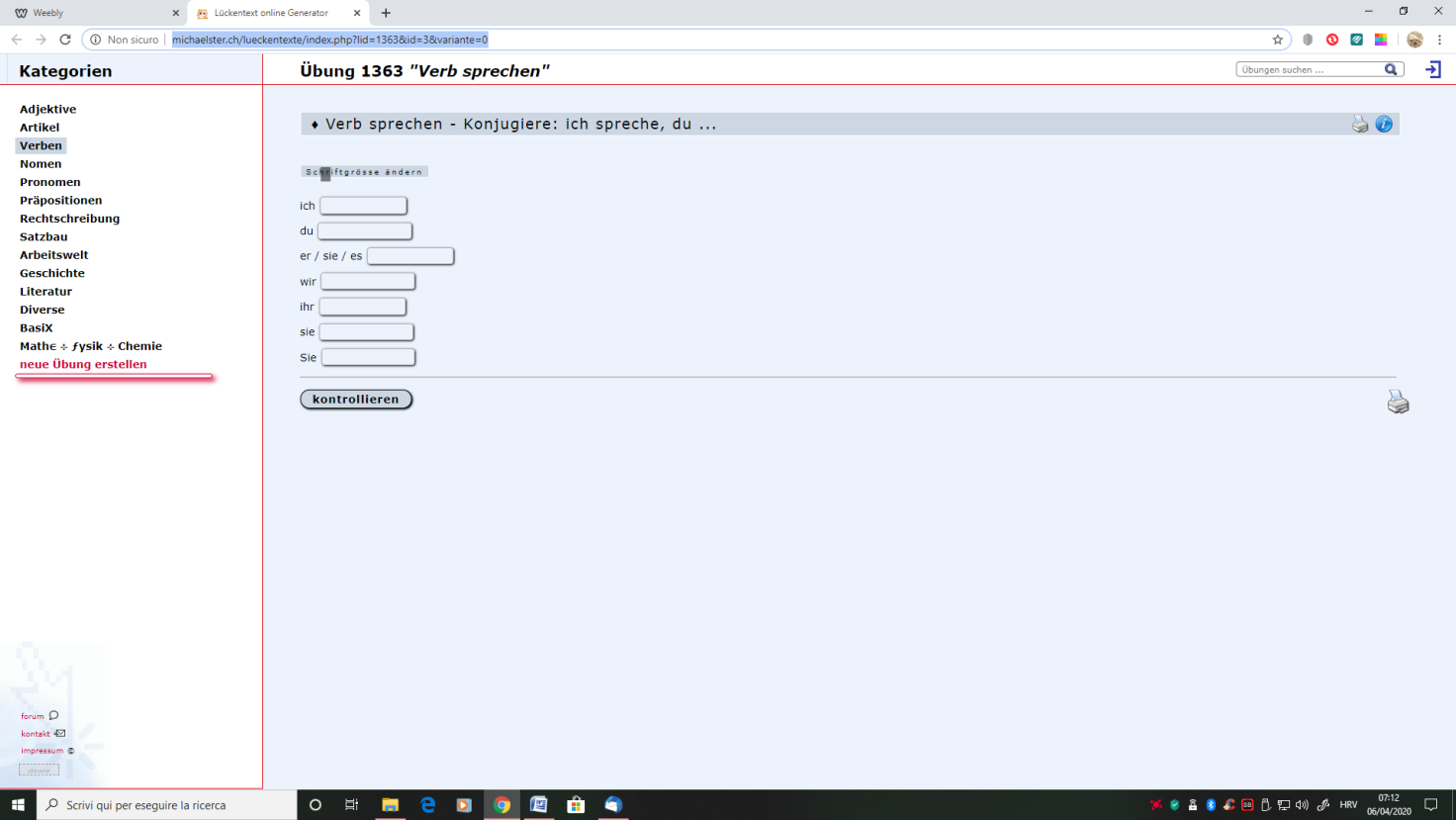 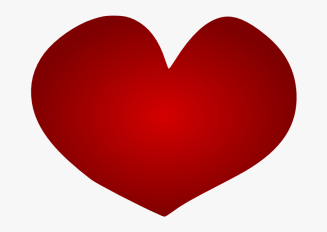 